МУНИЦИПАЛЬНОЕ БЮДЖЕТНОЕ УЧРЕЖДЕНИЕ ДОПОЛНИТЕЛЬНОГО ОБРАЗОВАНИЯ«СТРЕЛЕЦКАЯ ДЕТСКАЯ ШКОЛА ИСКУССТВ»Орловского района Орловской областиДОПОЛНИТЕЛЬНАЯ ПРЕДПРОФЕССИОНАЛЬНАЯ ОБЩЕОБРАЗОВАТЕЛЬНАЯ ПРОГРАММА В ОБЛАСТИМУЗЫКАЛЬНОГОИСКУССТВА«СТРУННЫЕИНСТРУМЕНТЫ»Предметная областьПО.01. МУЗЫКАЛЬНОЕ ИСПОЛНИТЕЛЬСТВОПРОГРАММАпо учебному предмету ПО.01.УП.03. 							ФОРТЕПИАНОСрок обучения 8 лет								2017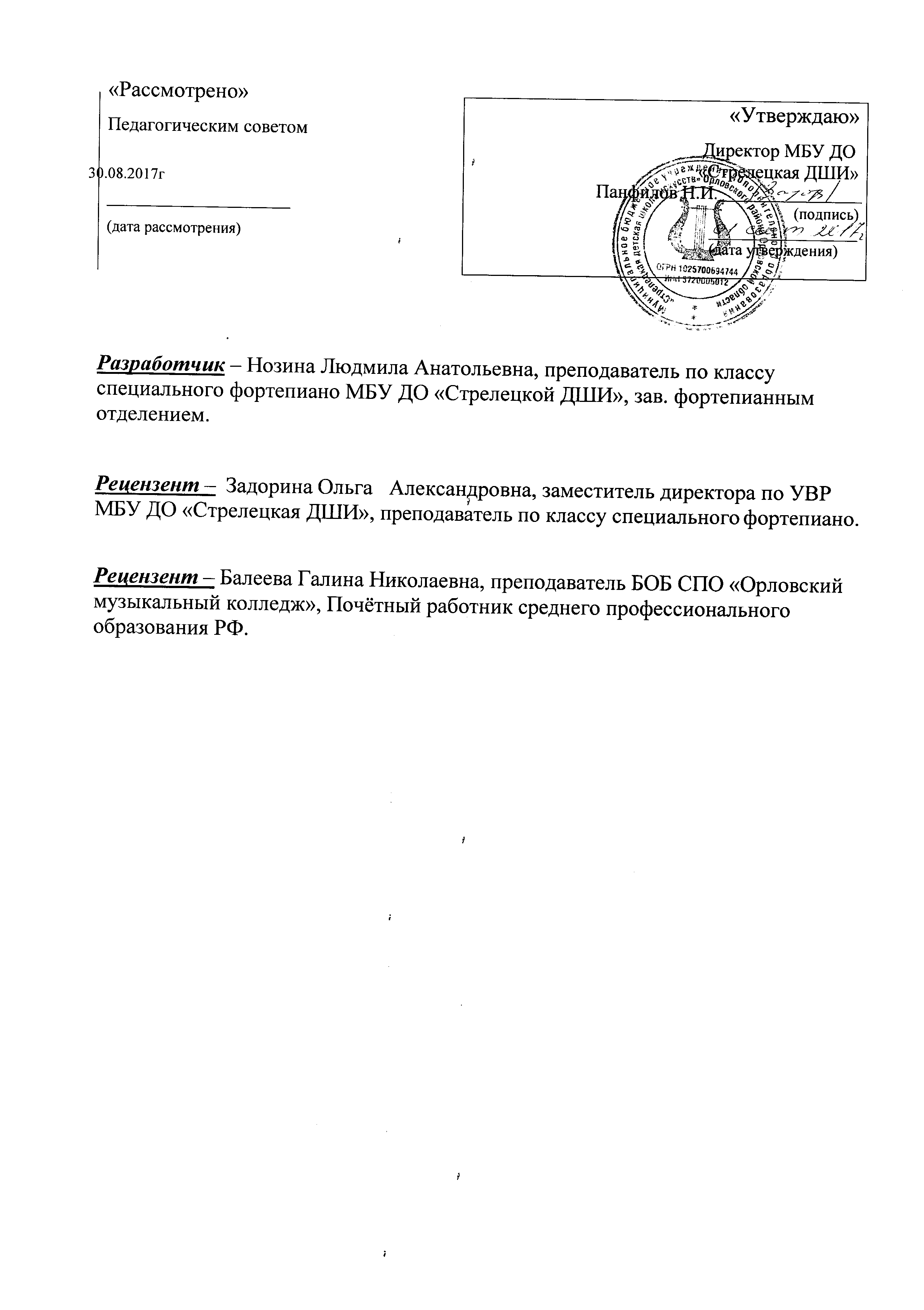 	СОДЕРЖАНИЕПояснительнаязаписка	2Учебно-тематическийплан	6Содержаниеучебногопредмета	8Требования к уровнюподготовкиобучающихся	14Формы и методы контроля,системаоценок	15Методическое обеспечениеучебногопроцесса	18Списки рекомендуемой методической инотнойлитературы	23Ι. Пояснительная запискаХарактеристика учебного предмета, его место и роль в образовательном процессеПрограмма учебного предмета «Фортепиано» разработана на основе и с учетом федеральных государственных требований к дополнительным предпрофессиональным общеобразовательным программам в области музыкального искусства «Струнные инструменты».Учебный предмет "Фортепиано" направлен на приобретение детьми знаний, умений и навыков игры на фортепиано, получение ими художественного образования, а также на эстетическое воспитание и духовно- нравственное развитие ученика.Учебный предмет «Фортепиано» расширяет представления учащихся об исполнительском искусстве, формирует специальные исполнительские умения и навыки.Обучение игре на фортепиано включает в себя музыкальную грамотность, чтение с листа, навыки ансамблевой игры, овладение основами аккомпанемента и необходимые навыки самостоятельной работы. Обучаясь в школе, дети приобретают опыт творческой деятельности, знакомятся с высшими достижениями мировой музыкальнойкультуры.Предмет «Фортепиано» наряду с другими предметами учебного плана является одним из звеньев музыкального воспитания и предпрофессиональной подготовки учащихся-инструменталистов. Фортепиано является базовым инструментом для изучения теоретических предметов, поэтому для успешного обучения в детской школе искусств обучающимся на струнном отделении необходим курс ознакомления с этим дополнительным инструментом.Срок реализации учебного предметаВ соответствии с ФГТ рекомендуемый срок реализации учебного предмета для 8-летнего обучения предпрофессиональной программы «Струнные инструменты» составляет 6 лет (с 3 по 8 класс).Объем учебного времени, предусмотренный учебным планом образовательного учреждения на реализацию учебного предмета«Фортепиано»На освоение предмета «Фортепиано» по учебному плану предлагается 1 час аудиторных занятий в неделю. Программа предмета "Фортепиано" предусматривает обязательную самостоятельную работу учащегося, что предполагает наличие дома фортепиано или синтезатора. Домашняя работа должна строиться в соответствии с рекомендациями педагога, быть регулярной и систематической, контролироваться на каждомуроке.На самостоятельную работу отводится 2 часа в неделю в течение всех лет обучения.Форма проведения учебных аудиторных занятий - индивидуальная, рекомендуемая продолжительность урока - 40 минут.Индивидуальная форма позволяет преподавателю лучше узнать ученика, его музыкальные возможности, трудоспособность, эмоционально-психологические особенности.Цель и задачи учебного предмета «Фортепиано» Цель:развитие музыкально-творческих способностей учащегося на основе приобретенных им базовых знаний, умений и навыков в области фортепианного исполнительства.Задачи:развитие общей музыкальной грамотности ученика и расширение его музыкального кругозора, а также воспитание в нем любви к классической музыке и музыкальномутворчеству;владение	основными	видами	фортепианной	техники	для	созданияхудожественного	образа,	соответствующего	замыслу	автора	музыкального произведения;формирование комплекса исполнительских навыков и умений игрынафортепиано	с	учетом	возможностей	и	способностей	учащегося;	овладениеосновными видами штрихов- non legato, legato, staccato;развитие	музыкальных	способностей:	ритма,	слуха,	памяти, музыкальности,эмоциональности;овладение основами музыкальной грамоты, необходимыми длявладенияинструментом фортепиано в рамках программных требований;обучение навыкам самостоятельной работы с музыкальным материалом, чтению с листа нетрудного текста, игре вансамбле;владение средствами музыкальной выразительности:звукоизвлечением,штрихами, фразировкой, динамикой, педализацией;приобретение навыков публичных выступлений, а также интереса к музицированию.Обоснование структуры учебного предмета «Фортепиано»Обоснованием	структуры	программы	являются	ФГТ,	отражающие	все аспекты работы преподавателя сучеником.Программа содержит следующие разделы:сведения о затратах учебного времени, предусмотренного наосвоение учебного предмета;распределение учебного материала по годамобучения;описание дидактических единиц учебногопредмета;требования к уровню подготовкиобучающихся;формы и методы контроля, системаоценок;методическое обеспечение учебногопроцесса.В	соответствии	с	данными	направлениями	строится	основной	раздел программы "Содержание учебногопредмета".Методы обученияПри работе с учащимся педагог использует следующие методы:словесные (объяснение, беседа,рассказ);наглядно-слуховой	метод	(показ	с	демонстрацией	пианистических приемов,наблюдение);эмоциональный (подбор ассоциаций, образныхсравнений);практические	методы	обучения	(работа	на	инструменте	над упражнениями, чтением с листа, исполнением музыкальныхпроизведений).Описание	материально-технических	условий	реализации	учебногопредмета «Фортепиано»Для реализации данной программы необходимы следующие условия: класс (не менее 6 кв.м) для индивидуальных занятий с наличием инструмента«фортепиано», а также доступ к нотному и методическому материалу (наличие нотной библиотеки).Помещение для занятий должно быть со звукоизоляцией, соответствовать противопожарным и санитарным нормам. Музыкальные инструменты должны быть настроены.ΙΙ. Учебно-тематический планСведения о затратах учебного времени, предусмотренного на освоение учебного предмета «Фортепиано», на максимальную, самостоятельную нагрузку обучающихся и аудиторные занятия:Аудиторная нагрузка по учебному предмету «Фортепиано» распределяетсяпо годам обучения с учетом общего объема аудиторного времени, предусмотренного на учебный предметФГТ.Объем времени на самостоятельную работу обучающихся по каждому учебному предмету определяется с учетом сложившихся педагогических традиций, методической целесообразности и индивидуальных способностей ученика.Виды внеаудиторнойработы:выполнение домашнегозадания;посещение учреждений культуры (филармоний, театров,  концертных  залов идр.);участие обучающихся в концертах, творческих мероприятиях и культурно-просветительской деятельности образовательного учреждения идр.Учебный материал распределяется по годам обучения – классам. Каждый класс имеет свои дидактические задачи и объем времени, предусмотренный для освоения учебного материала.III. Содержание учебного предмета Требования по годам обученияАудиторная нагрузка по учебному предмету «Фортепиано» распределяетсяпо годам обучения (классам) в соответствии с дидактическими задачами, стоящими перед педагогом.Согласно ФГТ изучение учебного предмета "Фортепиано" для учащихся струнных отделений рекомендовано начинать не с первого класса, поэтому годовые требования представлены в данной программе по годам обучения.Первый год обучения соответствует:классу струнного отделения для 8-летнегообучения,Второй год обучения соответствует:классу струнного отделения 8-летнегообучения,Третий год обучения соответствует:классу струнного отделения 8-летнегообучения,Четвертый год обучения соответствует:классу струнного отделения 8-летнегообучения,Пятый год обучения соответствует:классу струнного отделения 8-летнегообучения,Шестой год обучения соответствует:классу струнного отделения 8-летнегообучения.класс (1 годобучения)Ознакомление с инструментом «фортепиано», основными приемами игры, знакомство со штрихами non legato, legato, staccato. Знакомство с нотной грамотой, музыкальными терминами. Подбор по слуху музыкальных попевок, песенок. Упражнения на постановку рук, развитие пальцевой техники, приемов звукоизвлечения, владения основными видамиштрихов.Разучивание в течение года 10-12 разнохарактерных произведений из "Школы игры на фортепиано" под ред. Николаева, или Хрестоматии для 1 класса (сост. Б.Милич) и других сборников для 1-го года обучения игре на фортепиано.Чтение с листа отдельно каждой рукой легкого нотного текста.Знакомство со строением мажорной и минорной гамм, строение тонического трезвучия. Знание понятий "квинтовый круг", "лад", "тональность".Гаммы До, Соль, Ре, Ля, Ми-мажор отдельно каждой рукой на одну октаву.Аккорды, тонические трезвучия – отдельно каждой рукой.За год учащийся должен выступить два раза на академических вечерах вконце каждого полугодия. Оценки за работу в классе и дома, а также по результатам публичных выступлений, выставляются педагогом по четвертям.Примеры переводных программВариант 1Ансамбль - С.Прокофьев «Болтунья» Старокадомский М. «Веселые путешественники» Польская нар.песня «Висла»Вариант 2Ансамбль - "Здравствуй, гостья зима" ГнесинаЕ.	ЭтюдМайкапарА.	«Всадике»класс (2 годобучения)Продолжение работы над совершенствованием технических приемов игры на фортепиано, звукоизвлечением. Работа над упражнениями, формирующими правильные игровые навыки. Чтение слиста.Аттестация проводится в конце каждой четверти: в 1 и 3 четвертях по результатам текущего контроля и публичных выступлений, во 2 и 4 четвертях проводится промежуточная аттестация в виде контрольного урока или зачета с оценкой, проводимого в присутствии комиссии.За год учащийся должен изучить: 4 этюда,4 разнохарактерные пьесы,2-3 произведения полифонического стиля, 1-2 ансамбля,гаммы До, Ре, Соль, Ля, Ми-мажор двумя руками на 2 октавы, аккорды, арпеджио к ним двумя руками на одну октаву.ΙΙ-ое полугодие – Зачёт:Исполняется – этюд, полифония, пьеса.Примеры переводных программВариант 1ГедикеА.	Этюд ляминор ЛевидоваД.		Пьеса РуббахА.	«Воробей»Вариант 2ШиттеЛ.	Этюд соч. 108 № 17 ГендельГ.Ф.	Менуэт ре минор ЧайковскийП.	«В церкви»5 класс (3 год обучения)Начиная с 3 года обучения, необходимо приступить к освоению педали, включая в репертуар пьесы, в которых педаль является неотъемлемым элементом выразительного исполнения (П.Чайковский «Болезнь куклы», А.Гречанинов«Грустная песенка» и др.).Начиная с 3 класса изменения в содержании учебных занятий касаются усложнения изучаемого музыкального материала и повышения требований к качеству исполнения. Продолжается работа над формированием навыков чтения с листа.За год учащийся должен освоить: 4 этюда,4 разнохарактерные пьесы,2 полифонических произведения,часть произведения крупнойформы, 1-2ансамбля,гаммы ля, ре, ми, соль, до-минор, аккорды и арпеджио к ним двумя руками в 2октавы.Ι-ое полугодие – Зачёт:Исполняется – этюд, полифония, пьеса.ΙΙ-ое полугодие – Зачёт:Исполняется – этюд, полифония, пьеса.Примеры переводных программВариант 1Черни-Гермер	Этюд, 1 тетрадь, № 21 БёмГ.	МенуэтДварионасБ.	Прелюдия Вариант2ЛешгорнА.		Этюд соч. 65 № 11 ПерселлГ.	АрияЧайковскийП.	Детский альбом:Полька6 класс (4 год обучения)Годовые требования: 4-5 этюдов,2-3 пьесы,полифоническихпроизведения, 1 часть крупнойформы,1-2 ансамбля,продолжение формирования навыков чтения с листа,гаммы Си мажор, си минор, Фа мажор, фа минор, аккорды и арпеджио к ним, хроматические гаммы от белых клавиш двумя руками в 2 октавы.Ι-ое полугодие – Зачёт:Исполняется – этюд, полифония, пьеса.ΙΙ-ое полугодие – Зачёт:Исполняется – этюд, полифония, крупная форма.Примеры переводных программВариант 1ЛемуанА.	Этюд соч. 37, № 10 МоцартВ.	Аллегретто АлябьевА.	Пьеса соль минор Вариант2Черни-Гермер	1 тетрадь: №29БахИ.С.	Маленькая прелюдия ля минор№12 МоцартВ.	Сонатина Си-бемоль мажор7 класс (5 год обучения)Учащиеся старших классов должны как можно чаще привлекаться к участию в публичных выступлениях, концертах класса и отдела, что способствует развитию их творческих возможностей, более свободному владению инструментом и формированию навыка сольныхвыступлений.Годовые требования: 4-5 этюдов,2-4 разнохарактерные пьесы,2 полифонических произведения, 1-2 части крупной формы,1-2 ансамбля или аккомпанемента, чтение с листа,мажорные гаммы от черных клавиш, к ним -аккорды и арпеджио на 2 октавы.Ι-ое полугодие – Зачёт:Исполняется – этюд, полифония, крупная форма.ΙΙ-ое полугодие – Зачёт:Исполняется – этюд, полифония, крупная форма.Примеры переводных программВариант1ГедикеА.	Этюд соч. 47, № 15 ЦиполиД.	Менуэт из сюиты №4 ЧимарозаД.	Сонатина ре минор Вариант2ЛемуанА.	Этюд соч. 37, № 35 Гольденвейзер А.Соч. 11: фугетта ми минор Кулау Ф.	Сонатина соч.55 №3: 2ч.8 класс (6 год обучения)Годовые требования: 4-5 этюдов,2-3 пьесы,2 полифонических произведения, 1-2 части крупной формы,1-2 ансамбля или аккомпанемента, чтение с листа,мажорные и минорные гаммы от черных клавиш, аккорды и арпеджио к ним на 2 октавы, хроматические гаммы двумя руками.Ι-ое полугодие – Зачёт:Исполняется – этюд, полифония, крупная форма, пьеса.ΙΙ-ое полугодие – Итоговый зачёт:Исполняется – этюд, полифония, крупная форма, пьеса.Примеры программ итогового зачётаВариант 1БеренсГ.	Этюд соч. 61 и 88, № 3БахИ.С.	Маленькая прелюдия До мажор(ч.2) ВеберК.М.	Сонатина До мажор, 1ч.КосенкоВ.	Скерцино, соч.15Вариант 2ЛешгорнА.		Этюд соч. 66, № 4 МясковскийН.	2-голосная фуга ре минор ГайднЙ.	Соната Соль мажор № 11, 1ч. ПитерсонО.		«Волна за волной»ΙV. Требования к уровню подготовки обучающихсяУровень подготовки обучающихся является результатом  освоения программы учебного предмета «Фортепиано» и включает следующие знания, умения,навыки:знание	инструментальных	и	художественных	особенностей	ивозможностей фортепиано;знание в соответствии с программными требованиями музыкальных произведений, написанных для фортепиано зарубежными и отечественными композиторами;владение основными видами фортепианной техники,использованиехудожественно	оправданных	технических	приемов,	позволяющих	создавать художественный образ, соответствующий авторскомузамыслу;знания музыкальнойтерминологии;умения технически грамотно исполнять произведения разной степени трудности нафортепиано;умения	самостоятельного	разбора	и	разучивания	на	фортепианонесложного музыкального произведения;умения использовать теоретические знания при игре нафортепиано;навыки публичных выступлений на концертах, академических вечерах, открытых уроках ит.п.;навыки чтения с листа легкого музыкальноготекста;навыки	(первоначальные)	игры	в	фортепианном	или	смешанном инструментальномансамбле;первичные	навыки	в	области	теоретического	анализа	исполняемыхпроизведений.Формы и методы контроля, системаоценокОценка качества реализации программы "Фортепиано" включает в себя текущий контроль успеваемости, промежуточную аттестацию обучающихся.Текущий контроль направлен на поддержание учебной дисциплины, на ответственную подготовку домашнего задания, правильную организацию самостоятельной работы, имеет воспитательные цели, носит стимулирующий характер. Текущий контроль над работой ученика осуществляет преподаватель, отражая в оценках достижения ученика, темпы его продвижения в освоении материала, качество выполнения заданий и т. п. Одной из форм текущего контроля может стать контрольный урок без присутствия комиссии. На основании результатов текущего контроля, а также учитывая публичные выступления на концерте или открытом уроке, выставляется четвертная отметка. Текущая аттестация проводится за счет времени аудиторных занятий на всем протяжении обучения.Промежуточная аттестация проводится в конце каждого полугодия также за счет аудиторного времени. Форма ее проведения - контрольный урок, зачет с приглашением комиссии и выставлением оценки. Обязательным условием является методическое обсуждение результатов выступления ученика, оно должно носить аналитический, рекомендательный характер, отмечать успехи и перспективы развития ребенка. Промежуточная аттестация отражает результаты работы ученика за данный период времени, определяет степень успешности развития учащегося на данном этапе обучения. Концертные публичные выступления также могут быть засчитаны как промежуточная аттестация. По итогам проверки успеваемости выставляется оценка с занесением ее в журнал, ведомость, индивидуальный план, дневник учащегося.Оценка за год ставится по результатам всех публичных выступлений, включая участие в концертах, конкурсах. На зачетах и контрольных уроках в течение года должны быть представлены различные формы исполняемых произведений: полифония, этюды, пьесы, ансамбли, части произведений крупных форм.На протяжении всего периода обучения во время занятий в классе, а также на технических зачетах, преподавателем осуществляется проверка навыков чтения с листа нетрудного нотного текста, а также проверка исполнения гамм, аккордов, арпеджио в соответствии с программными требованиями.Для аттестации обучающихся создаются фонды оценочных средств, которые включают в себя методы и средства контроля, позволяющие оценить приобретенные знания, умения и навыки.Критерии оценки качества исполненияПо итогам исполнения программы на зачете, академическом прослушивании выставляется оценка по пятибалльной шкале:Согласно ФГТ, данная система оценки качества исполнения является основной. В зависимости от сложившихся традиций того или иного учебного заведения и с учетом целесообразности оценка качества исполнения может быть дополнена системой «+» и «-», что даст возможность более конкретно отметить выступление учащегося.Фонды оценочных средств призваны обеспечивать оценку качества приобретенных выпускниками знаний, умений и навыков.В критерии оценки уровня исполнения должны входить следующие составляющие:- техническая оснащенность учащегося на данном этапе обучения;-художественная трактовка произведения;-стабильность исполнения;-выразительность исполнения.Текущий и промежуточный контроль знаний, умений и навыков учащихся несет проверочную, воспитательную и корректирующую функции, обеспечивает оперативное управление учебным процессом.Методическое обеспечение учебногопроцессаМетодические рекомендации преподавателямПредлагаемые репертуарные списки, требования по технике, программы контрольных уроков являются примерными, предполагают дополнение, варьирование со стороны преподавателей в соответствии с их методическими установками, а также с возможностями и способностями конкретного ученика.В зависимости от желания педагога и способностей учащегося репертуар может изменяться и дополняться.Большинство разучиваемых произведений предназначено для публичных выступлений на контрольных уроках, зачетах, концертах. Но, если позволяет время ученика, часть программы можно использовать для работы в классе или ознакомления с новымпроизведением.В течение учебного года успешно занимающиеся учащиеся имеют возможность выступать на классных и отчетных концертах (1-2 за учебный год).В работе с учащимися используется основная форма учебной и воспитательной работы – индивидуальный урок с преподавателем. Он включает совместную работу педагога и ученика над музыкальным материалом, проверку домашнего задания, рекомендации по проведению дальнейшей самостоятельной работы с целью достижения учащимся наилучших результатов в освоении учебного предмета. Содержание урока зависит от конкретных творческих задач, от индивидуальности ученика ипреподавателя.Работа в классе должна сочетать словесное объяснение материала с показом на инструменте фрагментов изучаемого музыкального произведения. Преподаватель должен вести постоянную работу над качеством звука, развитием чувства ритма, средствами выразительности.Работа с учащимся включает:решение технических учебных задач- координация рук, пальцев, наработка аппликатурных и позиционных навыков, освоение приемов педализации;работа над приемамизвукоизвлечения;тренировка художественно-исполнительских навыков: работа над фразировкой, динамикой,нюансировкой;формирование	теоретических	знаний:	знакомство	с	тональностью,гармонией, интервалами и др.;разъяснение учащемуся принципов оптимально продуктивной самостоятельной работы над музыкальнымпроизведением.В работе с учащимися преподавателю необходимо придерживаться основныхпринципов обучения: последовательности, постепенности, доступности, наглядности в изучении предмета. В процессе обучения нужно учитывать индивидуальные особенности учащегося, степень его музыкальных способностей и уровень его подготовки на данномэтапе.Важнейшим фактором, способствующим правильной организации учебного процесса, повышению эффективности воспитательной работы и успешному развитию музыкально-исполнительских данных учащегося является планирование учебной работы и продуманный подбор репертуара. Основная форма планирования- составление преподавателем индивидуального плана на каждого ученика в начале учебного года и в начале второго полугодия. В индивидуальный план включаются разнохарактерные по форме и содержанию произведения русской и зарубежной классической и современной музыки с учетом специфики преподавания предмета фортепиано для учащихся оркестровых отделений.В работе педагогу необходимо использовать произведения различных эпох, форм, жанров, направлений для расширения музыкального кругозора ученика и воспитания в нем интереса к музыкальному творчеству. Основной принцип работы: сложность изучаемых произведений не должна превышать возможности ученика.Важно сочетать изучение небольшого количества относительно сложных произведений, включающих в себя новые, более трудные технические приемы и исполнительские задачи, с прохождением большого числа довольно легких произведений, доступных для быстрого разучивания, закрепляющих усвоенные навыки и доставляющие удовольствие в процессе музицирования.Важность работы над полифоническими произведениями заключается в том, что освоение полифонии позволяет учащимся слышать и вести одновременно или поочередно самостоятельные линии голосов.Работа над крупной формой учит способности мыслить крупными построениями, сочетать контрастные образы, свободно владеть разнообразной фактурой, получить представление о форме музыкального произведения.В работе над разнохарактерными пьесами педагогу необходимо пробуждать фантазию ученика, рисовать яркие образы, развивать эмоциональную сферу его восприятия музыки.В работе над этюдами необходимо приучать учащегося к рациональному, осмысленному и точному использованию аппликатуры, создающей удобство на клавиатуре, чему должно способствовать планомерное и систематическое изучениегамм,арпеджиоиаккордов.Освоениегаммрекомендуетсястроитьпоаппликатурному сходству, что дает хорошие и прочные результаты. Такая работа приводит к успешному обеспечению технических задач.Важную роль в освоении игры на фортепиано играет навык чтения с листа. Владение этим навыком позволяет более свободно ориентироваться в незнакомом тексте, развивает слуховые, координационные, ритмические способности ученика. В конечном итоге, эта практика способствует более свободному владению инструментом, умению ученика быстро и грамотно изучить новый материал.Большая часть программы разучивается на аудиторных занятиях под контролем педагога.Часто необходим показ - игра нового материала, разбор и объяснение штрихов, аппликатуры, нюансов, фразировки, выразительности музыкальной интонации и т.п. Важна игра в ансамбле с учеником: в начальных классах ученик играет партию одной руки, педагог - другой. В дальнейшем исполняются ансамбли в 4 руки, для 2-х фортепиано, аккомпанементы голосу, струнному или духовомуинструменту.Методические рекомендации по организации самостоятельной работы обучающихсяСамостоятельные занятия должны быть построены таким образом, чтобы при наименьших затратах времени и усилий, достичь поставленных задач и быть осознанными и результативными.Объем времени на самостоятельную работу определяется с учетом методической целесообразности, минимальных затрат на подготовку домашнего задания, параллельного освоения детьми программ общего образования. Рекомендуемый объем времени на выполнение самостоятельной работы учащимися струнного отделения по предмету "фортепиано" с учетом сложившихся педагогических традиций - 2 часа в неделю. Для организации домашних занятий обязательным условием является наличие дома у ученика музыкального инструмента, а также наличие у него нотногоматериала.Самостоятельные занятия должны быть регулярными (2-3 раза в неделю). Они должны проходить при хорошем физическом состоянии учащегося, занятия при повышенной температуре и плохом самочувствии опасны для здоровья и не продуктивны.Роль педагога в организации самостоятельной работы учащегося велика. Она заключается в необходимости обучения ребенка эффективному использованию учебного внеаудиторного времени. Педагогу следует разъяснить ученику, какраспределить по времени работу над разучиваемыми произведениями, указать очередность работы, выделить наиболее проблемные места данных произведениях, посоветовать способы ихотработки.Самостоятельные домашние занятия учащегося предполагают продолжение работы над освоением произведения, которая была начата в классе под руководством педагога. Выполнение домашнего задания - это работа над деталями исполнения (звуком, техническими трудностями, педализацией, динамикой, нюансировкой, артикуляцией), а также запоминание и исполнение произведений наизусть. Для плодотворной и результативной самостоятельной работы ученику необходимо получить точную формулировку посильного для него домашнего задания, которое будет записано педагогом в дневник учащегося.Так, для начинающих можно предложить следующие виды домашней работы: пение мелодий разучиваемых пьес с названием нот и дирижированием, игра отдельно каждой рукой, чтение с листа легкого музыкального текста, игра гамм, аккордов, арпеджио, упражнений на постановку рук, показанных педагогом и т. п.При работе над этюдами следует добиваться технической свободы исполнения, используя оптимальную аппликатуру, предложенную педагогом. Педагог должен также указать способы проработки технических трудностей в том или ином этюде, предложить упражнения на данный вид техники.Работа над произведениями полифонического склада заключается в игре линии каждого голоса отдельно, затем соединяя их, прослеживая соотношение данных голосов, их развитие. Полезно в многоголосных произведениях петь один из голосов, играя при этом другие.При разучивании произведений крупной формы ученик должен с помощью педагога разобраться в его строении, разделах, характере тематического материала. Заниматься дома следует по нотам, следить за правильным исполнением штрихов, аппликатуры, нюансировки, педали и других указаний автора, редактора или педагога.Работа над разнохарактерными пьесами должна заключаться не в многократном проигрывании их с начала до конца, а в проработке трудных мест, указанных педагогом, выполнении его замечаний, которые должны быть отражены в дневнике. Полезно повторение учеником ранее пройденного репертуара.Результаты домашней работы проверяются, корректируются и оцениваются преподавателем на уроке.Проверка	результатов	самостоятельной	работы	учащегося	должна проводиться педагогомрегулярно.Списки рекомендуемой методической и нотнойлитературыСписок рекомендуемой методическойлитературы1.Алексеев А. Методика обучения игре на ф-но. 3-е изд. Москва, 1978Асафьев Б. Избранные статьи о музыкальном просвещении и образовании. М.- Л.,1965Баренбойм Л. "Путь к музицированию". 2- е изд. Ленинград, 1979 4.КортоА."О	фортепианном	искусстве".	Москва,	1965"Выдающиеся пианисты-педагоги о фортепианном исполнительстве", Москва, 1966Гофман И. "Фортепианная игра: Ответы на вопросы о фортепианной игре". Москва,1961Коган Г. "Работа пианиста". Москва,1953Маккинон Л. "Игра наизусть", Ленинград,1967Метнер Н. "Повседневная работа пианиста и композитора", Москва,1963Нейгауз Г. "Об искусстве фортепианной игры", 5 изд. Москва,1987Петрушин В. "Музыкальная психология". Москва,1997Смирнова Т. " Беседы о музыкальной педагогике и о многом другом". Москва, 1997Цыпин Г. "Обучение игре на фортепиано". Москва,1974Шуман Р. "О музыке и о музыкантах". Москва,1973Шуман Р. "Жизненные правила для музыканта", Москва,1959годобученияПьесы полифонического складаБахИ.С.	«Нотная тетрадь Анны Магдалины Бах» (повыбору) КореллиА.	Сарабанда ре минорМоцартВ.	Менуэт фамажорМоцартЛ.	Бурре ре минор, Менуэт ре минор ПерселлГ.	АрияСкарлаттиД.	АрияЭтюдыГнесинаЕ.	"Фортепианная азбука", "Маленькие этюды дляначинающих" ЛешгорнА.		"Избранные этюды для начинающих"соч.65Школа игры на фортепиано под общ.ред.А.Николаева: этюдыПьесыГречаниновА.	Соч.98: "В разлуке", "Мазурка" ГедикеА.	ТанецГлинкаМ.	ПолькаКабалевскийД.	"Клоуны", "Маленькаяполька"МайкапарА.	Соч.28: "Бирюльки", "В садике", "Пастушок","Мотылек" ХачатурянА.	АндантиноШтейбельтД.	Адажиогодобучения Произведения полифоническогосклада«Школа игры на фортепиано» (под общ.ред.А.Николаева): АрманЖ.	Пьеса ляминорАглинцоваЕ.	Русская песня КригерИ.		Менуэт Курочкин	Д.	Пьеса Левидова	Д.	ПьесаБахИ.С.	Полонез соль минор;Бурре МоцартЛ.	Волынка; Бурре; Менуэт ГендельГ.Ф.	Менуэт реминорГедикеА.	Ригодон ТелеманГ.Ф.	Гавот ЭтюдыГедикеА.	40 мелодических этюдов, соч. 32, 1ч. ГнесинаЕ.	ФортепианнаяазбукаБерковичИ.		Этюд Фа мажор ГурлитМ.	Этюд ля минор МайкапарА.	Этюд ля минор ЛекуппэФ.	Этюд До мажорЧерни-Гермер	Этюды №№ 1-15 (1 тетр.)ШиттеЛ.	Этюды соч. 108 №№ 1,3,5,7ПьесыБерковичИ.		25 легких пьес: «Сказка», «Осенью в лесу» ГайднЙ.	Анданте СольмажорГедикеА.	Русская песня, соч. 36 ГригЭ.	Вальс ля минор, соч.12МайкапарА.	«Пастушок», «В садике», соч. 28 РуббахА.	«Воробей»ФридГ.	«Грустно»ЧайковскийП.	«Мой Лизочек», «Вцеркви» ШостаковичД.	МаршШтейбельтД.	АдажиоАнсамбли в 4 рукиБизеЖ.	Хор мальчиков из оперы«Кармен» ГлинкаМ.	Хор «Славься»Металлиди Ж.	«Дом с колокольчиком» Шаинский В.	«Пусть бегутнеуклюже»годобучения Произведения полифоническогоскладаАрнэТ.	ПолифоническийэскизБахФ.Э.	МаленькаяфантазияБахИ.С.	Маленькие прелюдии и фуги, 1 тетр.: До мажор, ре минор, Фа мажор; Полонез соль минор, Ария ре минор, Менуэт реминорБёмГ.	МенуэтГедикеА.	Фугетты соч. 36: До мажор, Сольмажор ГендельГ.Ф		АрияПёрселлГ.	СарабандаМоцартЛ.	12 пьес под ред. Кувшинникова:сарабанда ре мажор, менуэты ре мажор, ре минорСен-ЛюкЖ.		Бурре ЧюрленисМ.	Фугетта ЭтюдыБертиниА.	Этюд СольмажорГедикеА.	40 мелодических этюдов, 2 тетрадь, соч.32 ГедикеА.	Соч. 58. «Ровность ибеглость»ЛешгорнА.		Соч. 65, №№ 4-8,11,12,15 ЛемуанА.	Этюды соч.37 №№1,2Черни-Гермер	1 тетрадь: №№ 7-28; 2 тетрадь: №№1,2ШиттеЛ.	Соч. 108: №№14-19Крупная формаДиабеллиА.		Сонатина Кулау Ф.	Сонатина ДомажорМоцартВ.	Сонатина До мажор № 1, 1ч.ПьесыАлександров Ан. 6 пьес: «Когда я был маленьким» ТюркД.Г.	ПесенкаГедикеА.	Русская песня Александров А.	Новогодняяполька ГайднЙ.	АндантеВолков В.	30 пьес для фортепиано: «По волнам», "Вечер", "Песня" ГедикеА.	Соч. 36: №№21,23,31Гречанинов А.	«На лужайке»,Вальс ГригЭ.	Вальс ми минор ДварионасБ.	ПрелюдияЛоншан-Друшкевич	К. Полька МоцартВ.	14 пьес: №8МайкапарА.	Избранные пьесы: «Утром», Гавот,Песенка СвиридовГ.		«Ласковаяпросьба»СигмейстерЭ.	БлюзЧайковскийП.	Марш деревянныхсолдатиковШуманР.	Соч. 68: «Марш», «Смелыйнаездник»Ансамбли в 4 рукиВекерленЖ.Б.	ПасторальБетховенЛ.		Афинские развалины МоцартВ.	Менуэт из оперы «Дон-Жуан» ШубертФ.	НемецкийтанецЧайковскийП.	Танец феиДраже МоцартВ.	АрияПапагеногодобучения Произведения полифоническогоскладаАрманЖ.	ФугеттаБахИ.С.	Нотная тетрадь Анны-Магдалены Бах; Маленькие прелюдиидо минор, миминорБахФ.Э.	АндантеРамоЖ.	Менуэт в формерондоГендельГ.	3 менуэта Кирнбергер И.Ф. Сарабанда КореллиА.	Сарабанда Скарлатти Д.	Ария ре минор ЦиполиД.	ФугеттаПерселлГ.	Ария, Менуэт Сольмажор ГедикеА.	Инвенция ре минор ЭтюдыГурлитК.	Этюд ЛямажорГедикеА.	Этюд миминорШиттеЛ.	Этюды соч.160: №10,14,15,18 ГеллерС.		ЭтюдыГнесинаЕ.	Маленький этюд на трелиГозенпудМ.	«Игра» (Муз. альбом для фортепиано, вып.1, сост. Руббах) ЛешгорнА.	Соч. 65ЛемуанА.	Соч. 37: №№ 10-13,20Черни-Гермер	1 тетрадь: №№ 20-29,30-35Крупная формаАндрэА.	Сонатина СольмажорБендаЯ.	Сонатина ляминорВеберК.	Сонатина До мажорБетховенЛ.		Сонатина Соль мажор, 1, 2 ч. Кулау А.	Сонатина №4КлементиМ.	Сонатины До мажор, Фа мажор МоцартВ.	Сонатина Ля мажор, Си-бемоль мажор МюллерА.	Сонатина, 1ч.ПлейельР.	СонатинаМоцартВ.	ЛегкиевариацииКиктаВ.	"Вариации на старинную украинскуюпесню"ПьесыАлябьевА.	Пьеса соль минор МясковскийН.	«Беззаботная песенка» ДварионасБ.	ПрелюдияГедикеА.	Скерцо ГречаниновА.	Соч. 98, № 1 ЛядовА.	КолыбельнаяКюи Ц.	«Испанскиемарионетки» КабалевскийД.	ТоккатинаМайкапарА.	«Мимолетное видение», «Пастушок»,«Мотылек» МоцартВ.	Аллегретто Си-бемоль мажорНиколаева  Т.	Детский альбом:СказочкаПитерсонО.		«Зимний блюз» РоулиА.	«Акробаты»ЧайковскийП.	Детский альбом: «Болезнь куклы», Итальянскаяполька ШуманР.	«Первая утрата», «Смелыйнаездник»ХачатурянА.	АндантиноАнсамбли в 4 рукиБетховенЛ.	Немецкие танцы (в 4руки)БерковичИ.		Соч. 90: фортепианныеансамбли Металлиди Ж.	Цикл пьес в 4рукиЧайковскийП.	50 русских народных песен в 4 руки: №№ 1,2,6 ШмитцМ.	«Веселыйразговор»годобучения Произведения полифоническогоскладаБахИ.С.	Маленькая прелюдия ля минор, Фамажор БахИ.С.	Менуэты Соль мажор, доминорГедикеА.	Соч. 60: инвенция, прелюдия ля минор ГольденвейзерА.	Соч. 11: фугетты Ми мажор, ми минор ГендельГ.	Сарабанда с вариациями,ФугеттаКригерИ.	Сарабанда (сб. «Избранные произведениякомпозиторовXVII, XVIII, XIX вв.», вып.2,сост.	Кувшинников)МаттезонИ.		Ария, Менуэт МоцартВ.	КонтрдансПерселлГ.	Танец, Менуэт,Вольта ПавлюченкоС.	Фугетта миминорЦиполиД.	Сарабанда из сюиты № 2, Менуэт из сюиты №4 РамоЖ.Ф.	МенуэтЭтюдыГедикеА.	Соч. 47 №№10-16, 18,21,26,	Соч. 58 №№13,18,20БеренсГ.	Соч.100 №4ГеллерС.		Соч.47 №12,13 Дювернуа	Ж.	Соч.176№43,44ЛакТ.	Соч. 172 №№5-8ЛемуанА.	Соч. 37 №№20,23,35,39ЛешгорнА.		Соч. 65, 2 тетрадь (повыбору) Черни-Гермер	1 тетрадь: №№30,32,34-36,38,42,43ШиттеЛ.	Соч. 68 №№2,3,6,9Крупная формаБетховенЛ.			Сонатина Фа мажор, 1, 2 ч. ГедикеА.	Тема с вариациями, соч. 46 ДиабеллиА.		Сонатина № 1; Рондо, соч.151КабалевскийД.	Сонатина ля минор, соч. 27; Сонатина До мажор, 2,3 ч., соч. 36 МоцартВ.	Сонатина Фа мажор, 1 ч.Мелартин	Э.	Сонатина сольминор ШуманР.		ДетскаясонатинаЧимарозаА.		Сонатины ре минор, ля минор Кулау Ф.	Сонатина До мажор, соч.55 №3: 1, 2 ч. ПьесыБетховенЛ.	Экосезы Ми-бемоль мажор, Соль мажор, Тирольская песня,соч.107ГайднЙ.	Менуэт СольмажорГригЭ.	Соч. 12: «Родная песня», «Песня сторожа» МендельсонФ.	Песни без слов: №7Шопен Ф.	КантабилеШуманР.	Альбом для юношества: Сицилийская песенка ЧайковскийП.	Детский альбом: «Новая кукла», Полька,Вальс ПарцхаладзеМ.	«Осень», «Танец»,«Колокольчики»Слонов Ю.	СкерциноГречанинов А.	Соч. 123: «Грустная песенка» КосенкоВ.	Соч. 15: Вальс,ПасторальМайкапар	А.	Соч. 8: Мелодия; Соч. 28: Колыбельная ПрокофьевС.	Соч. 65: «Сказочка», «Дождь и радуга»,«Вечер» Ансамбли в 4рукиБалакирев М.	30 русских народных песен в 4 руки: «Калинушка с малинушкой»МартиниДж.	Гавот (перел. Гехтмана)ШуманР.	«О чужих странах и людях» (сб. «Музыкальный альбомдля фортепиано, 1 вып., сост.А.Руббах)ШубертФ.	Два вальса Ля-бемоль мажор (переложение в 4руки) ШубертФ.	ЛендлерЧайковскийП.	«Не бушуйте, ветрыбуйные»годобучения Произведения полифоническогоскладаБахИ.С.	Маленькие прелюдии, ч.2: Домажор, ре минор, Ремажор, Французские сюиты: до минор (менуэт), симинорМайкапарА.	Соч. 28: Прелюдия и фугетта до-диезминорМясковскийН.	Соч. 43: «Элегическое настроение», канон «Маленький дуэт»,2- голосная фуга реминорЛюллиЖ.Б.	Жига («Библиотека юного пианиста, средниеклассы ДМШ», сост.Б.Милич)ПерселлГ.	Прелюдия До мажор (там же) СкарлаттиД.	Менуэт (тамже)ЦиполиД.	Две фугетты (сб. «Маленький виртуоз», вып. 1, сост.Самонов, Смоляков)БартокБ.	МенуэтЭтюдыБеренсГ.	Избранные этюды, соч. 61, 88, №№ 1-3,5-7БертиниА.	28 избранных этюдов, соч. 29 и 32: №№4-9ГедикеА.	10 миниатюр в форме этюдов, соч. 8, Соч. 47: №№20-26ЛешгорнА.	Соч. 65, 3 тетрадь; Соч. 66: №№1-4Черни-Гермер	2 тетрадь: №№6-12Крупная формаБетховенЛ.		Сонатины Ми-бемоль мажор, фа минор, 1ч. ВеберК.М.	Сонатина До мажорГайднЙ.		Соната Соль мажор № 11: 1 ч. КлементиМ.	Сонатины Соль мажор, Фа мажор Кулау Ф.		Сонатины №№ 1,4, соч. 55 Чимароза	Д.	Соната сольминорКабалевскийД.	Вариации на русскую тему соч.51№1 МоцартВ.	Сонатина№5 фа мажор: 1ч.БерковичИ.	Вариации на украинскиетемыПьесыБетховенЛ.	7 народных танцев: Алеманда Ля мажор, Багатель,соч.119№1ГригЭ.	Ариетта, «Народная мелодия», соч.12ГлиэрР.	Колыбельная ГрибоедовА.	2ВальсаМоцартВ.	Контрданс Си-бемоль мажор, Домажор КосенкоВ.	Скерцино, соч.15ПахульскийГ.	«В мечтах»ПитерсонО.	«Волна за волной»ПрокофьевС.	Соч. 65: «Ходит месяц над лугами», «Прогулка» ЧайковскийП.	Соч. 39: «Утреннее размышление», Мазурка, РусскаяпесняШуманР.	Соч. 68: Маленький романс, Северная песня, Песенкажнецов, Пьеса Фа мажор, Всадник, СицилийскаяпесенкаАнсамбли в 4 рукиАренскийА.		6 пьес в 4 руки, соч. 34: «Кукушечка»,«Сказка» ГлиэрР.	Менуэт, соч.38Кюи Ц.	«Уручья»ГершвинДж.	Колыбельная из оперы «Порги и Бесс» (перел. в 4руки) РахманиновС.	«Сирень»ШубертФ.	Экосезы в 4 руки, соч.33 ГлиэрР.	Мазурка, соч. 38ВеберК.М.	6 легких пьес в 4 рукиСписок  рекомендуемой нотнойлитературы1.Альбом	классического	репертуара.	Пособие	для	подготовительного	и	1 классов /сост.Т.Директоренко, О.Мечетина.М.,Композитор,20032.Альбом легких переложений для ф-но в 4 руки. Вып. 2/сост.Э.Денисов,1962 3.Альбом юного музыканта. Педагогический репертуар ДМШ 1-3кл./ред.-сост. И. 4.Беркович. Киев,19645.Артоболевская А. Первая встреча с музыкой: Учебное пособие. М.: Российское музыкальное издательство, 19966.Бах И.С. Нотная тетрадь Анны Магдалены Бах. М.: Музыка, 20127.Бах И.С. Маленькие прелюдии и фуги для ф-но. Под ред. И.А. Браудо. – СПб.: Композитор, 19978.Беренс Г. Этюды. М.: Музыка, 2005 9.БеренсГ. 32 избранных этюда (соч.61, 68, 88)10.БертиниА.	Избранные этюды. М.: Музыка, 199211.БетховенЛ.	Легкие сонаты (сонатины) для ф-но. М.: Музыка, 2011 12.Библиотека юного пианиста. Сонаты. Средние и старшие классы ДМШ.Вып.1.Сост. Ю. Курганов. М.,199113.Ветлугина	Н. Музыкальный букварь. -М., Музыка,198714.Веселые нотки. Сборник пьес для ф-но, 3-4 кл. ДМШ, вып. 1: Учебно-метод. пособие, сост. С.А. Барсукова. – Ростов н/Д: Феникс, 200715.Гайдн Й. Избранные пьесы для ф-но. 1-4 кл. Ред.Ю.Камальков.-М.,1993 16.ГедикеА.	40 мелодических этюдов для начинающих, соч.32 17.Гаммы и арпеджио в 2-х ч. Сост. Ширинская Н.- М.,Музыка,200618.Григ Э. Избранные лирические пьесы для ф-но, Вып.1,2.-М.:Музыка	2011 19.Джаз для детей, средние и старшие классы ДМШ, вып.6: Учебно-метод. пособие / сост. С.А. Барсукова. – Ростов н/Д: Феникс,200320.Избранные этюды зарубежных композиторов. Вып 4.V-VI кл. ДМШ: Уч. пос. / редакторы – составители А.Г. Руббах и В.А. Натансон М.: Государственное музыкальное издательство, 196221.Избранные этюды иностранных композиторов, вып.1, I-II кл. ДМШ: Уч. пос./сост. А.Руббах и В. Натансон. М.: Государственное музыкальное издательство, 196022.Казановский Е. Дюжина джазовых крохотулечек: Учеб.пособие – СПб: Союз художников, 200823.ЛемуанА.	Соч.37.	50	характерных	и	прогрессивных	этюдов,	М.: Музыка,201024.Лекуппе Ф. 25 легких этюдов. Соч. 17 25.И.Лещинская Малыш за роялем. - М.: Кифара,1994 26.Лешгорн	А. Избранные этюды. Соч.65,соч.6627.Металлиди Ж. «Дом с колокольчиком».Изд. «Композитор», СПб, 1994 28.«Иду, гляжу по сторонам», ансамбль в 4 руки. Изд. «Композитор», СПб, 1999 29.Фортепианные циклы для ДМШ. Изд. «Композитор», СПб, 199730.МиличБ.	Фортепиано 1,2,3 кл. Кифара,2006 31.МиличБ.	Фортепиано 4 кл. Кифара, 2001 32.МиличБ.	Фортепиано 6 кл. Кифара,200233.Музицирование для детей и взрослых, вып.2: Учебное пособие/ сост. Барахтин Ю.В. – Н: Окарина, 200834.Музыка для детей. Фортепианные пьесы: вып.2, издание 4.Сост. К.С.Сорокина– М.: 35.Современный композитор, 198636.Музыкальный альбом для фортепиано, вып. 1.Составитель А. Руббах – М., 1972 37.Музыкальный альбом для ф-но, вып.2/ сост. А.Руббах и В.Малинникова–М.: 38.Советский композитор, 197339.Музыкальная коллекция, 2-3 классы ДМШ. Сборник пьес для ф-но./Учебно- метод. пособие. Сост. Гавриш О.Ю., Барсукова С.А. – Ростов н/Д: Феникс, 2008 40.Музыкальная азбука для самых маленьких: Учебно-метод. пособие. Сост. Н.Н. Горошко. – Ростов н/Д: Феникс, 2007Орфей. Альбом популярных пьес зарубежных композиторов для ф-но: Сб./ сост. 41.К.Сорокин. – М.: Музыка, 197642.Путешествие в мир музыки: Уч. пособие/сост. О.В.Бахлацкая: М.: Советский композитор, 199043.ПарцхаладзеМ.	Детский	альбом.	Учебное	пособие.	Педагогическая редакция 44.А.Батаговой и Н.Лукьяновой. М.: Советский композитор, 1963 Педагогический репертуар ДМШ. Итальянская клавирная музыка для фортепиано, вып. 3. Сост. О. Брыкова, А. Парасаднова, Л. Россик. – М.,197345.Пьесы в форме старинных танцев. Сост. М. Соколов. – М., 1972 46.Педагогический	репертуар	ДМШ	для	ф-но.	Легкие	пьесы	зарубежных композиторов/ Сост. Н. Семенова. СПб,199347.Педагогическийрепертуар	ДМШ. Этюды для ф-но 5 кл./ Ред. В.Дельновой- М.,197448.Полифонические пьесы. Педагогический репертуар ДМШ 4-5 кл./ М.,1974 49.Пьесы композиторов 20 века для ф-но. Зарубежная музыка/ Ред. Ю. Холопова. - М.,199650.Сборник фортепианных пьес, этюдов и ансамблей, ч. 1. Составитель С. Ляховицкая, Л. Баренбойм. М., 196251.Свиридов Г. Альбом пьес для детей. Советский композитор, 197352.Старинная	клавирная	музыка:	Сборник/	редакция	Н.Голубовской,	сост. Ф.Розенблюм-М.: Музыка,197853.Сборник фортепианных пьес композиторов XVII – XVIII веков, вып.2.: Учеб. пособие/ Сост. и редактор А.Юровский. – М.: Государственное музыкальное издательство, 196254.Смирнова Т. Фортепиано. Интенсивный курс. Тетради 3,6,9,11. "Музыка", 1993 Сонаты, сонатины, рондо, вариации для ф-но 1 ч./ сост. С. Ляховицкая- М., 1961 55.ТаривердиевМ.	«Настроения».24простыепьесыдляфортепиано.Изд.«Классика XXI век» - М., 200256.Фортепиано 5кл. ДМШ, ч.I: Учеб.пособие/ сост. - редактор Милич Б.Е. Киев: Музична Украина,197357.Фортепиано 6кл. ДМШ, ч.II: Учеб.пособие/ сост. - редактор Милич Б.Е. Киев: Музична Украина,197258.Фортепианная игра, 1,2 кл. ДМШ: Учеб.пособие/ сост. В.Натансон, Л.Рощина.– М.: Музыка, 198859.Хрестоматия	для	ф-но	ДМШ	5	класс.	Пьесы.	Вып	1:	Учебник./	Сост. М.Копчевский. – М.: Музыка,197860.Хрестоматия	для	ф-но,	3	кл.	ДМШ:	Учебник/	сост.	Н.А.Любомудров, К.С.Сорокин, 61.А.А.Туманян, редактор С.Диденко. – М.: Музыка, 1983 62.Хрестоматия для ф-но, 1 кл. ДМШ: Учебник /сост. А.Бакулов, К.Сорокин. – М.: Музыка,198963.Хрестоматия для ф-но, 2 кл ДМШ: Учебник /сост. А.Бакулов, К.Сорокин. – М.: Музыка,198964.Хромушин О.Джазовые композиции в репертуаре ДМШ. Изд. «Северный олень», СПб, 199465.ЧайковскийП.	Детский альбом: Соч.39. – М.: Музыка200666.Черни К.Сто пьес для удовольствия и отдыха. Тетр.1,2. Ред.- сост. А.Бакулов, 199267.Черни К.-Гермер Г. Этюды 1,2 тетр.68.Шитте А. 25 маленьких этюдов соч.108, 25 легких этюдовсоч.160 69.ШуманР.	Альбом для юношества: /М.: Музыка,201170.Школа игры на ф-но: Учебник/ сост. А.Николаев, В.Натансон. – М.: Музыка, 201171.Юный пианист. Пьесы, этюды, ансамбли для 3-5 кл. ДМШ, вып. II.:Учеб. пособие/ сост. и редакция Л.И.Ройзмана и В.А. Натансона – М.: Советский композитор,196772.Юный пианист. Пьесы, этюды, ансамбли для 6-7 кл. ДМШ, вып. II.: Учеб.пособие/ сост. и редакция Л.И.Ройзмана и В.А.Натансона – М.: Советский композитор,197373.Юному музыканту-пианисту, 5 кл.: Хрестоматия для уч-ся ДМШ: Учебно- метод. пособие/сост.Г.Цыганова, И.Королькова, Изд. 3-е.– Ростов- н/Д: Феникс, 2008Струнные инструменты(8 лет)Срок обучения6 летМаксимальная учебная нагрузка (в часах)594Количество часов на аудиторные занятия198Количество часов на внеаудиторную (самостоятельную)работу396Классы:Классы:12345678Продолжительность учебных занятий(в неделях)8-летнее обучение (струнныеинструменты)--333333333333Количество часов на аудиторные занятия (в неделю)8-летнее обучение (струнныеинструменты)--111111Количество часов на внеаудиторные занятия (в неделю)8-летнее обучение (струнныеинструменты)--222222№Содержание и виды работыОбщее количество часовОбщее количество часовОбщее количество часовОбщее количество часовОбщее количество часовОбщее количество часов№Содержание и виды работы3кл.4кл.5кл.6кл.7кл.8кл.1Музыкально- теоретические знания2110,50,50,52Постановкаигрового аппарата1,51,5110,50,53Чтение с листа4555554Игра в ансамбле44433,53,55Работа над фортепианнойтехникой4,54,556666Работа надмузыкальным произведением17171717,517,517,5Всего часовВсего часов333333333333ОценкаКритерии оценивания выступления5 («отлично»)предусматривает	исполнение	программы, соответствующей году обучения, наизусть, выразительно; отличное знание текста, владение необходимыми техническими приемами, штрихами; хорошее звукоизвлечение, понимание стиля исполняемого произведения; использование художественно	оправданных технических приемов, позволяющих создавать художественныйобраз,соответствующий авторскому замыслу4 («хорошо»)программа соответствует году обучения, грамотное исполнение с наличием мелких технических недочетов, небольшое несоответствие темпа, неполное донесение образаисполняемого произведения3(«удовлетворительно»)программа не соответствует году обучения, при исполнении обнаружено плохое знание нотного текста,технические ошибки, характер произведения не выявлен2(«неудовлетворительно»)незнание	наизусть	нотного	текста,	слабое	владение навыками игры на инструменте, подразумевающееплохуюпосещаемость занятий и слабую самостоятельную работу«зачёт» (без отметки)отражает достаточный уровень подготовки и исполненияна данном этапе обучения.